NIFTY PREDICTION FOR 27/12/2018:NIFTY DID 10540 AND BOUNCE. DID 50% RETRACEMENT @10750. MUST PAUSE HERE FOR 10450 LEVELS & BELOW.SAR: 10834 NS.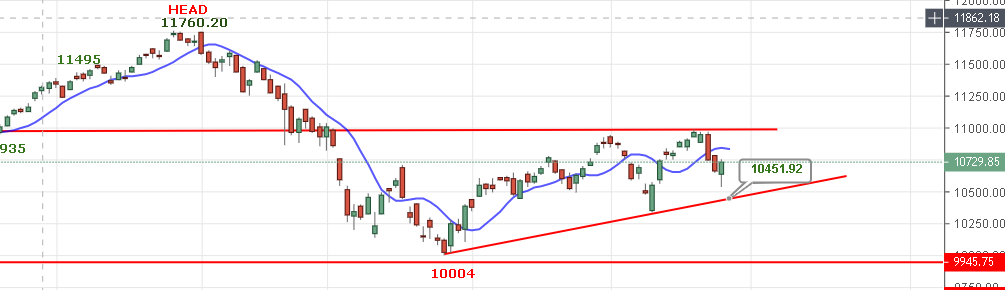 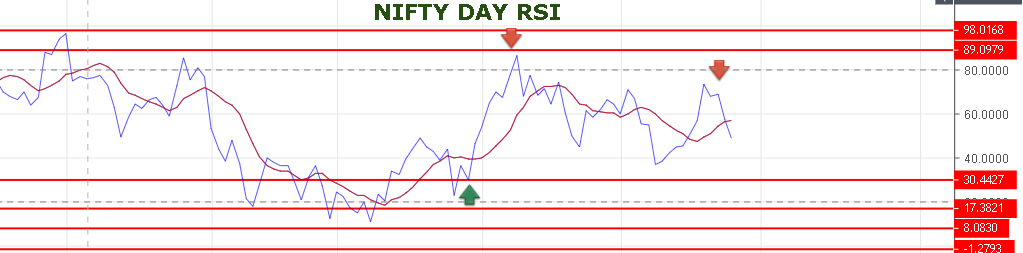 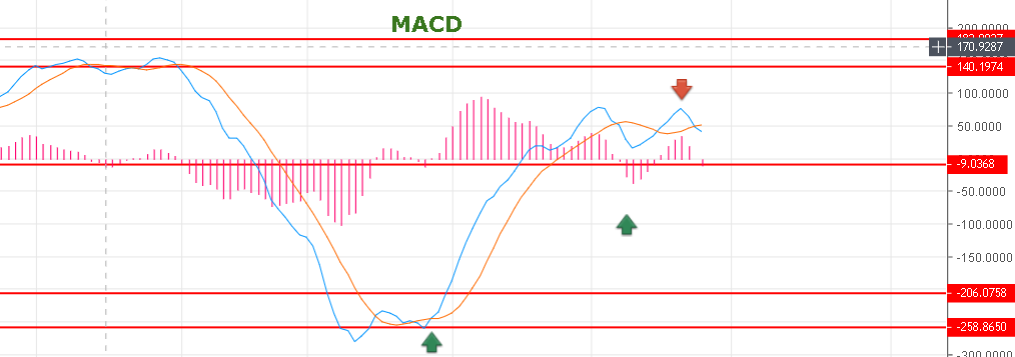 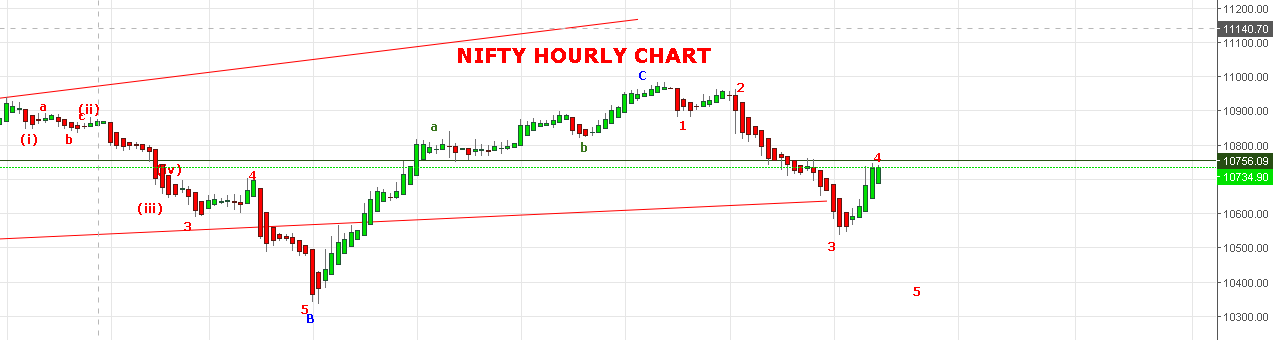 WAVE 3 DONE @10534 AND WAVE 4 SEEMS TO BE DONE @10748 AND WAVE 5 WILL START FOR 10470 MINIMUM TARGETS.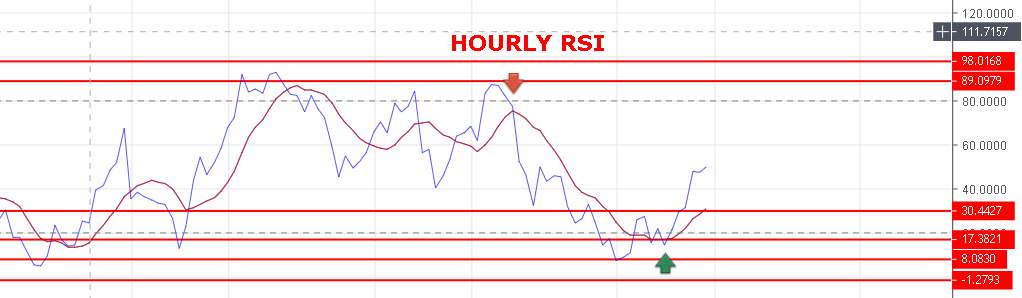 BULLISH ABOVE 10820 NS FOR 11234 NS.TILL THEN VIEW IS FOR 10469 & BELOW.RESISTANCE: 10751-10763-10770-10777-10813.SUPPORT: 10700-10655-10591-10530-10507-10469.BUY NS ABOVE 10770, SELL BELOW 10707 NS.NIFTY FUTURE INTRADAY LEVELS:BUY NF JAN@10833 STOP 10800 TGT 10858-10870-10900-10940.SHORT NF JAN @10750 STOP 10790 TGT 10705-10660-10630-10619-10575.NIFTY OPTION:BUY 10900 CE JAN @150 STOP 142 TGT 179-194-225.BUY 10500 PE JAN @119+ STOP 105 TGT 130-142-169-190.